 REGULAMIN KONKURSU 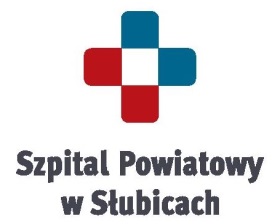 NA STANOWISKO KIEROWNIKA DZIAŁU MARKETINGU USŁUG MEDYCZNYCH W NZOZ SZPITAL IM. PROF. Z. RELIGI W SŁUBICACH SP. Z O.O.§ 1. Postanowienia OgólneRegulamin określa zasady przeprowadzenia konkursu na stanowisko Kierownika Działu Marketingu Usług Medycznych w NZOZ Szpital im. prof. Z. Religi w Słubicach Sp. z o.o., ul. Nadodrzańska 6, 69- 100 Słubice, NIP 598 16 18 971, REGON 080445872, KRS 0000359690. Ogłoszenie o konkursie na stanowisko Kierownika Działu Marketingu Usług Medycznych NZOZ Szpital im. prof. Z. Religi w Słubicach Sp. z o.o zostanie umieszczone na stronie internetowej podmioty znajdującej się pod adresem: www.szpitalslubice.pl. oraz na tablicy ogłoszeń.§ 2. Etapy i terminy konkursuProcedura konkursowa składa się z trzech etapów:Etap pierwszy – polegający na złożeniu oferty objęcia funkcji Kierownika Działu Marketingu Usług Medycznych  do dnia 04.04.2016r.Etap drugi – polegający na odbyciu rozmowy Komisji Konkursowej
z kandydatem. Terminy rozmów z kandydatami będą ustalone drogą telefoniczną.Etap trzeci – polegający na ocenie kandydatów i wyborze oferty spełniającej wymagania
do pełnienia funkcji Kierownika Działu Marketingu Usług Medycznych.§ 3. Komisja konkursowaW skład komisji konkursowej wchodzi:Prezes Zarządu;Naczelna Pielęgniarka;Kierownik Działu Kadr;§ 4. Sposób składania ofertKandydaci na stanowisko Kierownika Działu Marketingu Usług Medycznych w NZOZ Szpital im. prof. Z. Religi w Słubicach Sp. z o.o mogą składać swoje oferty we wskazanym w ogłoszeniu terminie:osobiście w Biurze NZOZ Szpital im. prof. Z. Religi w Słubicach Sp. z o.o lub przesłać na adres: NZOZ Szpital im. prof. Z. Religi w Słubicach Sp. z o.oul. Nadodrzańska 6, 69-100 Słubice z dopiskiem na kopercie „Konkurs na stanowisko Kierownika Działu Marketingu Usług Medycznych”.O treści i formie oferty swobodnie decyduje kandydat.Do oferty należy załączyć kopie następujących dokumentów:Kwestionariusz osobowyOświadczenie o braku przeciwskazań do pełnienia funkcji . Kierownika Działu Marketingu Usług Medycznych.§ 5. Postanowienia końcowe.Wszystkie czynności w procedurze konkursowej podejmuje bezpośrednio Kierownik Zakładu.O udzielenie szczegółowych wyjaśnień na temat zasad i przebiegu procedury konkursowej należy zwracać się wyłącznie w formie pisemnej do Kierownika Zakładu na adres: NZOZ Szpital im. prof. Z. Religi w Słubicach Sp. z o.o., ul. Nadodrzańska 6,  69 -100 Słubicelub za pośrednictwem poczty elektronicznej na adres: sekretariat@szpitalslubice.plKierownik Zakładu zastrzega sobie prawo do unieważnienia konkursu
w całości – w każdym czasie i bez potrzeby podania przyczyny decyzji o unieważnieniu procedury konkursowej. Zatwierdzam: